Sample Assessment Tasks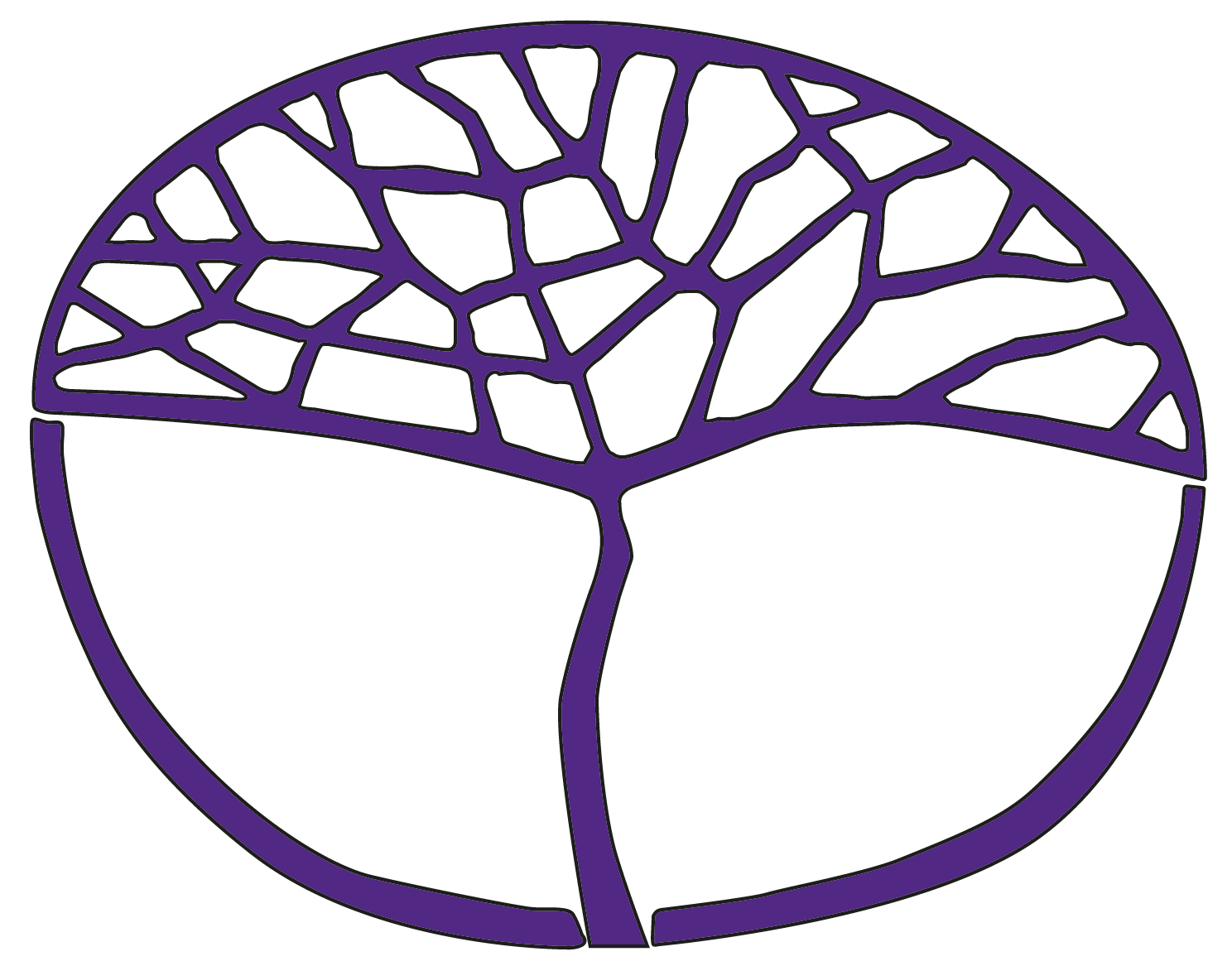 DesignATAR Year 12Acknowledgement of CountryKaya. The School Curriculum and Standards Authority (the Authority) acknowledges that our offices are on Whadjuk Noongar boodjar and that we deliver our services on the country of many traditional custodians and language groups throughout Western Australia. The Authority acknowledges the traditional custodians throughout Western Australia and their continuing connection to land, waters and community. We offer our respect to Elders past and present.Copyright© School Curriculum and Standards Authority, 2023This document – apart from any third-party copyright material contained in it – may be freely copied, or communicated on an intranet, for non-commercial purposes in educational institutions, provided that the School Curriculum and Standards Authority (the Authority) is acknowledged as the copyright owner, and that the Authority’s moral rights are not infringed.Copying or communication for any other purpose can be done only within the terms of the Copyright Act 1968 or with prior written permission of the Authority. Copying or communication of any third-party copyright material can be done only within the terms of the Copyright Act 1968 or with permission of the copyright owners.Any content in this document that has been derived from the Australian Curriculum may be used under the terms of the Creative Commons Attribution 4.0 International licence.DisclaimerAny resources such as texts, websites and so on that may be referred to in this document are provided as examples of resources that teachers can use to support their learning programs. Their inclusion does not imply that they are mandatory or that they are the only resources relevant to the course. Teachers must exercise their professional judgement as to the appropriateness of any they may wish to use.The use of company names, product names or other registered business marks in this document is incidental and used for educational purposes only. These business marks may be registered trademarks and the property of their respective owners.Sample assessment taskDesign – ATAR Year 12Unit 3 – Task 1Assessment type:	ResponseDue:	Semester 1, Week 3Total marks:	50Task weighting:	5% of the school mark for this pair of unitsSustainability StudyResearch and investigate the use of sustainable strategies, materials and/or technologies and their impact on the design life cycle. Explore five examples of sustainable design to complete the Sustainability Study table (see Appendix 1).What you need to do:Select five designs from Appendix 1 (or find your own examples).For each design:Identify the chosen design and designer.Explain how the design utilises sustainable strategies, materials and/or technologies.Investigate how these strategies, materials and/or technologies reduce the environmental impact during the design life cycle.Acknowledge all sources of information and images in a reference list.Unit 3 – Marking key for sample assessment task 1Sustainability StudySample assessment taskDesign – ATAR Year 12Unit 3 – Task 2Assessment type:	ProductionDue:	Semester 1, Week 14Total marks:	33Task weighting:	25% of the school mark for this pair of unitsDesign for a DifferenceFor this task you will work through the Double Diamond design process to create a useful, sustainable and/or ethical design outcome that will benefit society. Explore an issue, theme or a 
real-world problem and apply Design Thinking techniques to develop ideas and test concepts. Respond to environmental, social and cultural needs during the refinement of an appropriate design outcome.What you need to do:Identify a design problem to explore. This may be an issue, theme or real-world problem. Refer to the Design Brief Ideas table (see Appendix 2) for some ideas or come up with your own.Conduct research on your design problem and apply Design Thinking strategies as part of the Discover phase of the design process. Consider your aim in addressing the design problem. Do you want to inform, persuade, educate, influence opinions and attitudes, or encourage a change in thinking and actions?Use the Target Audience Descriptors table (see Appendix 3) to establish a thorough understanding of who your design is for. Investigate demographic characteristics and psychographic segmentation to create a target audience/end user profile. Conduct preliminary research with your target audience to establish their current understanding of the design problem. Are there gaps in their knowledge? Have you had any insights into the deeper cause of the problem?Who are your stakeholders and what role do they play? Identify, classify and consider stakeholders using a power vs interest grid.Explore sources of inspiration. Are there new materials or technologies available that could make the production or promotion of potential design outcomes more ethical or sustainable?Reflect on the discovery phase. How will you consider aspects of environmental, social and cultural needs?Complete the Define phase of the design process by developing a comprehensive design brief.Apply creative and divergent Design Thinking strategies to develop many ideas inspired by the design brief as part of the Develop phase of the design process.Work with low-fidelity methods to ensure you can quickly and easily make iterations as you refine your ideas. Make succinct annotations to support your decision making.Apply critical and convergent Design Thinking while developing low-fidelity prototypes of your ideas.Engage with your target audience/end users to test and further refine your ideas as part of the Deliver phase of the design process.If design outcomes are found to be unsuccessful then return to an earlier phase of the design process.Prepare high-fidelity images of your refined outcome.Submission: Design Proposal and Evidence of Design ThinkingSubmit your refined design outcome and the evidence of your Design Thinking (low-fidelity sketches and development iterations) by the due date.Unit 3 – Marking key for sample assessment task 2* Criterion 7: Effectiveness of the design proposal will be assessed at the end of Task 6 when the two design outcomes are presented in a design proposalSample assessment taskDesign – ATAR Year 12Unit 4 – Task 6Assessment type:	ProductionDue:	Semester 2, Week 12Total marks:	38Task weighting:	25% of the school mark for this pair of unitsInfluence and InspireFor this task you will build on the work you have completed as part of Task 2, Design for a Difference.By repeating parts of the Double Diamond design process, you will develop concepts that influence opinions, attitudes or actions and inspire a change in thinking. Propose a second refined outcome that supports the same issue, theme or a real-world problem and is complementary to your first design.What you need to do:Reconsider your design problem and review the exploratory work you completed in the Task 2 Discover phase.Propose a secondary design form to complement, promote or support the message of your first design outcome. As your design outcome must be influential, you could consider a form of promotion for the design outcome for Task 2.Reflect on who your design is for by refining your target audience/end user profile.Identify any new stakeholders and update your power vs interest grid.Revise the Define phase of the design process by updating the design brief deliverables to include the second design outcome.Apply creative and divergent Design Thinking strategies to develop many ideas inspired by the design brief as part of the Develop phase of the design process.Work with low-fidelity methods to ensure you can quickly and easily make iterations as you refine your ideas. Make succinct annotations to support your decision making.Apply critical and convergent Design Thinking while developing low-fidelity prototypes of your ideas.Engage with your target audience/end users to test and further refine your ideas as part of the Deliver phase of the design process.If design outcomes are found to be unsuccessful then return to an earlier phase of the design process.Prepare high-fidelity images of your second refined outcome as part of a design proposal.Submission: Design Proposal and Evidence of Design ThinkingSubmit your two refined outcomes in a design proposal and evidence of your Design Thinking (low-fidelity sketches and development iterations) by the due date.Unit 4 – Marking key for sample assessment task 6Sustainability Study1Students to choose from this list or find their own examples.This page has been left blank intentionallyDesign Brief Ideas1Students to complete this for their chosen design problem.This page has been left blank intentionallyTarget Audience DescriptorsDescriptionMarksIdentifies the design and designerIdentifies the design and designerFor each (5 x 1 mark)For each (5 x 1 mark)Accurately identifies the design and the designer1Subtotal/5Sustainable strategies, materials and/or technologiesSustainable strategies, materials and/or technologiesFor each (5 x 5 marks)For each (5 x 5 marks)Provides a detailed explanation of the sustainable strategies, materials and/or technologies used in the design5Provides a clear explanation of the sustainable strategies, materials and/or technologies used in the design4Provides an adequate explanation of the sustainable strategies, materials and/or technologies used in the design3Provides a superficial explanation of the sustainable strategies, materials and/or technologies used in the design2Provides a limited explanation of the sustainable strategies, materials and/or technologies used in the design1Subtotal/25Environmental impact during the design life cycle Environmental impact during the design life cycle For each (5 x 4 marks)For each (5 x 4 marks)Provides a clear investigation of the environmental impact during the design life cycle4Provides an adequate investigation of the environmental impact during the design life cycle3Provides a superficial investigation of the environmental impact during the design life cycle2Provides a limited investigation of the environmental impact during the design life cycle1Subtotal/20Overall total/50Task weighting: Convert to 5% of overall unit mark/5DescriptionMarksCriterion 1: Application of an iterative design processEvidence of competence in the application of the double diamond model: discover, define, develop and deliverCriterion 1: Application of an iterative design processEvidence of competence in the application of the double diamond model: discover, define, develop and deliverDemonstrates a comprehensive and insightful application of an iterative design process4Demonstrates a thorough and well-considered application of an iterative design process3Demonstrates an adequate and appropriate use of an iterative design process2Demonstrates a superficial and/or limited use of an iterative design process1Total/4Criterion 2: Development of a comprehensive design briefEvidence of the exploration of a design need or opportunity considering target audience, stakeholders and sources of inspirationCriterion 2: Development of a comprehensive design briefEvidence of the exploration of a design need or opportunity considering target audience, stakeholders and sources of inspirationDemonstrates the development of a comprehensive and insightful design brief that clearly articulates a problem that requires a solution4Demonstrates the development of a thorough and well-considered design brief that outlines a problem that requires a solution3Demonstrates adequate development of a design brief with some reference to a problem and/or solution2Demonstrates limited development of a design brief1Total/4Criterion 3: Consideration of design responsibilities Evidence of the consideration of relevant legal, ethical, environmental and/or safety factors in design decision making and iterationCriterion 3: Consideration of design responsibilities Evidence of the consideration of relevant legal, ethical, environmental and/or safety factors in design decision making and iterationDemonstrates comprehensive consideration of relevant design responsibilities with evidence of insightful design iteration4Demonstrates thorough consideration of relevant design responsibilities with evidence of effective design iteration3Demonstrates adequate consideration of relevant design responsibilities with some evidence of design iteration2Demonstrates superficial consideration of relevant design responsibilities with limited evidence of design iteration1Total/4Criterion 4: Application of creative Design ThinkingEvidence of creative Design Thinking strategies and/or techniques to visually generate ideas inspired by the design briefCriterion 4: Application of creative Design ThinkingEvidence of creative Design Thinking strategies and/or techniques to visually generate ideas inspired by the design briefDemonstrates comprehensive and innovative visual ideas through the application of a diverse range of creative thinking strategies and/or techniques8Demonstrates extensive and sophisticated visual ideas through the application of a diverse range of creative thinking strategies and/or techniques7Demonstrates varied and effective visual ideas through the application of a range of creative thinking strategies and/or techniques6Demonstrates clear visual ideas through the application of a range of creative thinking strategies and/or techniques5Demonstrates some appropriate visual ideas through the use of creative thinking strategies and/or techniques4Demonstrates simple and/or superficial visual ideas through the use of creative thinking strategies and/or techniques3Demonstrates limited visual ideas 2Demonstrates ineffective visual ideas1Total/8Criterion 5: Experimentation with critical Design ThinkingEvidence of critical Design Thinking strategies and/or techniques to experiment with and refine ideas, using low-fidelity prototyping and target audience testingCriterion 5: Experimentation with critical Design ThinkingEvidence of critical Design Thinking strategies and/or techniques to experiment with and refine ideas, using low-fidelity prototyping and target audience testingDemonstrates comprehensive and innovative experimentation and testing, with evidence of critical design refinement 8Demonstrates extensive and sophisticated experimentation and testing, with evidence of insightful design refinement 7Demonstrates varied and effective experimentation and testing, with evidence of purposeful design refinement 6Demonstrates clear and considered experimentation and testing, with relevant design refinement 5Demonstrates appropriate and adequate experimentation and/or testing, with some design refinement4Demonstrates simple and/or superficial experimentation and/or testing, with limited design refinement3Demonstrates limited experimentation, testing and/or refinement2Demonstrates ineffective experimentation or testing, with no evidence of design refinement1Total/8Criterion 6: Selection and use of media, materials and/or techniquesAppropriate selection, refinement and use of media, materials and/or techniques relevant to the design briefCriterion 6: Selection and use of media, materials and/or techniquesAppropriate selection, refinement and use of media, materials and/or techniques relevant to the design briefDemonstrates a discerning selection, refinement and sophisticated application of appropriate media, materials and/or techniques relevant to the design brief5Demonstrates an effective selection, refinement and considered application of appropriate media, materials and/or techniques relevant to the design brief4Demonstrates an appropriate selection, refinement and consistent application of appropriate media, materials and/or techniques relevant to the design brief3Demonstrates a simple selection and inconsistent application of media, materials and/or techniques for the design brief2Demonstrates a limited selection and/or ineffective application of media, materials and/or techniques for the design brief1Total/5Overall total/33*Task weighting: Convert to 25% of overall unit mark/25DescriptionMarksCriterion 1: Application of an iterative design processEvidence of competence in the application of the double diamond model: discover, define, develop and deliverCriterion 1: Application of an iterative design processEvidence of competence in the application of the double diamond model: discover, define, develop and deliverDemonstrates a comprehensive and insightful application of an iterative design process4Demonstrates a thorough and well-considered application of an iterative design process3Demonstrates an adequate and appropriate use of an iterative design process2Demonstrates a superficial and/or limited use of an iterative design process1Total/4Criterion 2: Development of a comprehensive design briefEvidence of the exploration of a design need or opportunity considering target audience, stakeholders and sources of inspirationCriterion 2: Development of a comprehensive design briefEvidence of the exploration of a design need or opportunity considering target audience, stakeholders and sources of inspirationDemonstrates the development of a comprehensive and insightful design brief that clearly articulates a problem that requires a solution4Demonstrates the development of a thorough and well-considered design brief that outlines a problem that requires a solution3Demonstrates adequate development of a design brief with some reference to a problem and/or solution2Demonstrates limited development of a design brief1Total/4Criterion 3: Consideration of design responsibilities Evidence of the consideration of relevant legal, ethical, environmental and/or safety factors in design decision making and iterationCriterion 3: Consideration of design responsibilities Evidence of the consideration of relevant legal, ethical, environmental and/or safety factors in design decision making and iterationDemonstrates comprehensive consideration of relevant design responsibilities with evidence of insightful design iteration4Demonstrates thorough consideration of relevant design responsibilities with evidence of effective design iteration3Demonstrates adequate consideration of relevant design responsibilities with some evidence of design iteration2Demonstrates superficial consideration of relevant design responsibilities with limited evidence of design iteration1Total/4Criterion 4: Application of creative Design ThinkingEvidence of creative Design Thinking strategies and/or techniques to visually generate ideas inspired by the design briefCriterion 4: Application of creative Design ThinkingEvidence of creative Design Thinking strategies and/or techniques to visually generate ideas inspired by the design briefDemonstrates comprehensive and innovative visual ideas through the application of a diverse range of creative thinking strategies and/or techniques8Demonstrates extensive and sophisticated visual ideas through the application of a diverse range of creative thinking strategies and/or techniques7Demonstrates varied and effective visual ideas through the application of a range of creative thinking strategies and/or techniques6Demonstrates clear visual ideas through the application of a range of creative thinking strategies and/or techniques5Demonstrates some appropriate visual ideas through the use of creative thinking strategies and/or techniques4Demonstrates simple and/or superficial visual ideas through the use of creative thinking strategies and/or techniques3Demonstrates limited visual ideas 2Demonstrates ineffective visual ideas1Total/8Criterion 5: Experimentation with critical Design ThinkingEvidence of critical Design Thinking strategies and/or techniques to experiment with and refine ideas, using low-fidelity prototyping and target audience testingCriterion 5: Experimentation with critical Design ThinkingEvidence of critical Design Thinking strategies and/or techniques to experiment with and refine ideas, using low-fidelity prototyping and target audience testingDemonstrates comprehensive and innovative experimentation and testing, with evidence of critical design refinement 8Demonstrates extensive and sophisticated experimentation and testing, with evidence of insightful design refinement 7Demonstrates varied and effective experimentation and testing, with evidence of purposeful design refinement 6Demonstrates clear and considered experimentation and testing, with relevant design refinement 5Demonstrates appropriate and adequate experimentation and/or testing, with some design refinement4Demonstrates simple and/or superficial experimentation and/or testing, with limited design refinement3Demonstrates limited experimentation, testing and/or refinement2Demonstrates ineffective experimentation or testing, with no evidence of design refinement1Total/8Criterion 6: Selection and use of media, materials and/or techniquesAppropriate selection, refinement and use of media, materials and/or techniques relevant to the design briefCriterion 6: Selection and use of media, materials and/or techniquesAppropriate selection, refinement and use of media, materials and/or techniques relevant to the design briefDemonstrates a discerning selection, refinement and sophisticated application of appropriate media, materials and/or techniques relevant to the design brief5Demonstrates an effective selection, refinement and considered application of appropriate media, materials and/or techniques relevant to the design brief4Demonstrates an appropriate selection, refinement and consistent application of appropriate media, materials and/or techniques relevant to the design brief3Demonstrates a simple selection and inconsistent application of media, materials and/or techniques for the design brief2Demonstrates a limited selection and/or ineffective application of media, materials and/or techniques for the design brief1Total/5Criterion 7: Effectiveness of the design proposalPresentation of at least two design outcomes that effectively respond to the design briefCriterion 7: Effectiveness of the design proposalPresentation of at least two design outcomes that effectively respond to the design briefPresents a compelling and insightful design proposal that meets all requirements of the design brief5Presents an engaging and effective design proposal that meets all requirements of the design brief4Presents a considered and appropriate design proposal that meets most requirements of the design brief3Presents a simple design proposal that meets some requirements of the design brief2Presents a limited design proposal that does not meet the requirements of the design brief1Total/5Overall total/38Task weighting: Convert to 25% of overall unit mark/25Design1DesignerSustainability strategies/materials/technologiesEnvironmental impact during the design life cycleBoard shorts made from recycled plastic bottlesSouth Beach BoardiesClear plastic bottles are shredded into flakes which are then turned into small pellets. These pellets are melted, extruded into thin fibres and then spun into yarn called rPET. This is then woven to make recycled polyester fabric, which can be cut and sewn into clothing.rPET fabric uses 53% less energy to make than regular polyesterReduces landfill waste and plastic pollutionCan continually be recycled, repeating the life cycle (sometimes called a ‘cradle-to-cradle’ life cycle, as opposed to a ‘cradle-to-grave’ life cycle)Futurecraft: Loop plastic sneaker Adidas with ParleyMade from one single material (virgin plastic – the aim is to use only recycled plastic in the future). Components are joined with heat and not glue, so that the sneaker can be easily recycled again and again. Only really a prototype, designed to be tested by the user. Seeking to improve industry practices with a long-term goal of reducing ocean plastic pollution Reduces landfill, minimising waste through recyclingAiming for a circular ‘cradle-to-cradle’ life cycle3D printed concrete homesContour3DUsing CAD modelling software to design the form, a 3D printer and robotic arm extrudes a concrete mix, layer by layer to quickly and accurately build up the foundation and walls of the building.The additive manufacturing process of 3D printing reduces construction material waste. Fewer materials means a shorter supply chain Concrete is durable, while a double-skin cavity wall design is energy efficientResearch indicates that 3D printed homes can last up to 100 years, after which the materials would need to be disposed of. This would be a relatively long ‘cradle-to-grave’ life cycle.Printing ink and pigment made from algae (not petroleum)Living InkPlantable seeded cardsPaper and BloomBags and accessories made from repurposed vinyl billboardsRareformPackaging material made from soap for shampoo and toiletry productsSoapack by Mi ZhouCityTreeGreen City SolutionsTokyo Olympic Village beds made from recycled cardboardAirweaveSkate decks made from recycled ocean fishing netsLanderSolar PaintRMIT UniversityPlant-based and compostable packing productsBioPakDesign ProblemsExisting Design Examples1Constraints and ConsiderationsDesign Outcome #1Design outcome #2Presentation formatsClimate changeSustainableDrink/food packagingLogoRendered presentation drawingsSustainabilityRepurposed/recycledOutdoor shelterPackaging exterior/label3D CAD modelsMedical/health careFlat-packedChair/shelving/furnitureAdvertisement2D and 3D technical drawingsSanitationModular/multi-purposeJewellery/personal adornmentHow to use/construct instructions Perspective drawings/viewsFood wastage/shortageInflatableLamp/lightingInformation packScale modelsDrunk drivingPortable/demountableAnimal/pet shelterPromotional posterSculptures or maquettesHomelessnessWearableBackpack/handbagPostcard/flyerElevations/plansTheft/crimeSurreal/abstractPlayground seating/equipmentBrochureExploded isometric drawingsSocial media addictionRealistic/authenticCosmetic/toiletry packaging Wayfinding/signage system3D printed prototypesProtest/dissentBudget/costTextile printInfographicPackaging netsObesitySize/scale/weightUniform/costumeSignage/bannerUser interface wireframesPersonal safetyErgonomic/accessibleSneaker/clothing/fashion itemApp templateCopic marker renderingsPet careSeasonalGarden toolWebpage templatePowerPoint presentationInsomniaWeatherproofDomestic applianceSwing tagAnnotated diagramsMental healthRedesignMemorialCorporate identityPrototypesTransportSite/location/eventBook/album/magazine coverSocial media advertisementPrint ready proofsTravelSeries/editions/multiplesArchitectural spaceInterior spaceBrand style guideTrafficEducationalEntrance facadeAuthor/editor head shotPackaging product shotsFood allergiesShock/humour/metaphor/emotionCamping equipmentLook bookMock-up/context mock-upsAged careBrand colour palette/style guideTicket/access passEditorial/multi-page spreadQuality printed solutionsEducationMaterialsSkateboard/scooter/bikeRetail product displayDigital compilationsGender equalityTechnologiesToy/puzzle/gameCollectable souvenirPhotographic representationsCarnival/concert/festivalGraphic/photographicCubby/tree houseTypefacePresentation boardsSporting eventVector/hand-drawnOffice/stationary itemsMerchandiseBooklet/prospectus Demographic characteristicsDemographic characteristicsPsychographic segmentationPsychographic segmentationPsychographic segmentationPsychographic segmentationPsychographic segmentationSinglesFit/healthyAttitudes and values, lifestylePersonalityPersonalityPriorities and motivationsSocial statusSeniors (60+)Frail/sickly/unwellFamilyYouthfulMischievousHeath/wellnessProfessionalsElderly (75+)MulticulturalFriendshipOutgoingLoving/caringMindfulness/mental healthYoung professionalsRetireesMultilingualCommunityCarefreeEmpathetic/compassionateEnvironmentally sustainableOlder professionalsPensionersMigrant backgroundSecurity/safetyHappyHelpfulModern/contemporaryTradespeopleMiddle-aged (40+)Non-English-speaking backgroundTrust/loyaltySocialGenerousRetro/historicalQualified/highly qualifiedAdultsCulturally diverseCreativityAdventurousSelfishDigitalManagerParents (mothers, fathers, grandparents)Religiously affiliatedAdventureQuirkyConfidentAnalogueSelf-employedCouplesPolitically affiliatedInnovationCreativeRelaxedPrice/costUnemployed/jobseekerNon-traditional families/couplesLives locallyDiversityEccentricFocusedSafetyHighly educatedYoung adultsUrban residentHealthIndependentConscientiousSize/scale/proportion/quantityPoorly educatedStudentsSuburban residentWealthDependentEnergetic/vibrantLocal/locationCorporateTeenagers/adolescentsRural residentSuccessIntellectualConcerned/worriedPopularityDeprivedYouthHomeownersNature/outdoorsBusyLaid-back/relaxedEfficiencyPrivilegedSchool-leaversRentersTravelOptimisticChic/fashionableRange/options RetiredPre-teens (tweens)Hospitality workersProfessionalismPessimisticSophisticatedBrand recognitionInvestorChildrenConstruction workersEducation/intelligenceSporty/athletic/activeUnsophisticatedAvailability/accessBudget-consciousSchool-aged childrenHealth professionalsGrowth/improvementExperiencedCurious/intriguedServiceAverage incomeToddlersSales professionalsSpiritualityWorldlyEnthusiastic/keen/motivatedQualityStudentInfants and babiesFinance professionalsHumourOrganisedPassionateConvenienceGraduateFamilies (young, new, established family)Creative professionalsEquality/equitySensibleSpontaneousRewardsTertiary educatedLiving with a disabilityEmerging industry professionalsReview the VALS™ modelAssertiveEmotionalPersonalisationUndergraduate